VEDTEKTER FOR KIRKETUNET BARNEHAGE – Åkrehamn				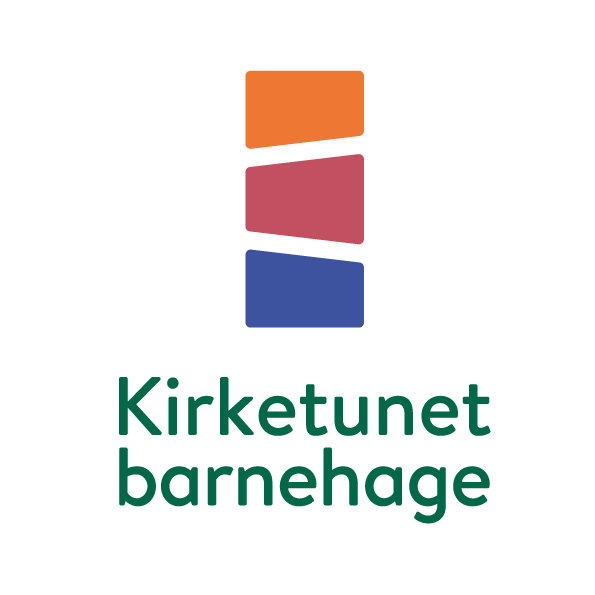 Åkra menighet eier barnehagen, og har siden 01.01.2015 fullt du drevet barnehagen i egen, privat og ideell regi. Før denne tid ble menighetsbarnehagen fra 2001 drevet i samarbeid mellom Karmøy kommune og menigheten.Barnehagen skal ha eget driftsstyre bestående av 5 representanter som oppnevnes av menighetsrådet, og i tillegg en representant valgt av de ansatte. Menighetsrådet oppnevner styreleder. Halvparten av styret velges hvert annet år. Styret har ansvar for den samlede driften av barnehagen og rapporterer til menighetsrådet og menighetens årsmøte. Årsmelding og regnskap fremlegges for årsmøtet via menighetsrådet. Styrer fungerer som sekretær for styret.barnehagen drives i samsvar med «Lov om barnehager m.m.» og de av departementet til enhver tid fastsatte forskrifter og retningslinjer, samt evt. kommunale vedtak og retningslinjer, samt planer for den enkelte barnehage.Utvidet formålsparagraf: Kirketunet barnehage har utvidet kristen formålsparagraf som legges til grunn for barnehagens praktisering av barnehagelovens kristne verdiforankring. Barnehagen skal gi barna kunnskap og kjennskap til den kristne tro. Barnehagen skal i nær forståelse og samarbeid med hjemmet gi barna en oppdragelse i samsvar med kristne grunnverdier. Personalet skal stimulere barna til å bruke og utvikle evner og anlegg og gi dem et godt grunnlag til å bli selvstendige, tolerante og skapende mennesker.Formålet med barnehagen er således ideelt og ikke ervervsmessig.Opptak av barn: Karmøy kommune har samordnet opptak med alle barnehager i kommunen. Søknadsskjema sendes elektronisk og finnes på Karmøy kommune sin nettside.Søknadsfrist for hovedopptaket er 1. mars.Ved opptak av barn i vår barnehage legges vekt på følgende kriterier i prioritert rekkefølge:Barn med særlige behov for oppfølging og støtte etter faglig vedtak Jfr. Barnehageloven §9Søsken av barn som går i barnehagen.Barn med enslige forsørgere under utdanning og i arbeid.Barn fra hjem der en av de foresatte er syke.Andre barn tas opp i den utstrekning det er plass og hensiktsmessig ut fra sammensetning m.h.t. alder, kjønn og forsvarlig drift. Står flere søkere likt etter denne prioriteringen skal det foretas loddtrekning.6.	Ferier: Barnehagens åpningstider er 06.45-16.30. Julaften og nyttårsaften holdes stengt. Onsdag før Skjærtorsdag stenger barnehagen kl. 12.00 Barnehagen har 5 planleggingsdager pr. barnehageår. Disse dagene holder barnehagen stengt. De fastsatte åpningstidene må respekteres. Alle barn skal ha 4 ukers ferie, fortrinnsvis 3 uker sammenhengende om sommeren. Unntak diskuteres med styrer. Styrer innhenter skriftlig melding om barnas ferieavvikling innen 15. april. Barnehagen må ha melding om barnets 4. ferieuke minst to uker på forhånd, ellers betraktes det som fri.7.	Permisjon fra barnehageplass: dersom en ønsker permisjon fra barnehageplassen, har en 2 måneders søknadsfrist før det kan settes i verk. Barnet sikres plass i neste barnehageår, det er ikke mulig å starte opp midt i året, med unntak av at barnehagen har ledige plasser. Det første året i barnehagen er det ikke mulig å søke om permisjon. På lik linje med oppsigelse må barna som ønsker permisjon om våren søke om permisjon før 15. februar og benytter da plassen til 15. april.8.	Internkontroll: barnehagen har eget system for internkontroll i henhold til loven.9.	Betaling: Foreldrebetalingen innbetales for 11 måneder. Juli måned er betalingsfri. Barnehagen følger nasjonale satser for makspris. Oppsigelsestiden er 2 måneder. Barn som skal slutte i løpet av våren må si opp plassen før 15. februar, og benytter da plassen t.o.m. 15. april. (For at plassen skal kunne tilbys nytt barn i forbindelse med hovedopptaket fra 1. mars). Det kan søkes om betalingsreduksjon. Søknaden sendes til Oppvekst og kultur kontoret i Karmøy kommune. Utgifter til måltider kommer i tillegg til den faste foreldrebetalingen.10.	Helsemessige forhold: barnehagen står under tilsyn av avdeling for miljørettet helsevern. Før barnet begynner i barnehagen, skal det fylles ut egenerklæring for barnets helsetilstand på fastsatt skjema. Er barnet sykt eller borte av andre grunner, må det gis beskjed snarest. Syke barn med smittefare må holdes hjemme. Dersom barnet ikke kan være ute og delta i aktivitet på lik linje med andre barn, må det holdes hjemme. I tvilstilfeller og ved kroniske sykdommer, avgjør styrer om barnet kan være inne i barnehagen. Styrer kan evt. kreve legeerklæring.11.	Maten:	Barnehagen serverer tre måltider daglig i samsvar med nasjonale retningslinjer.12.	Samarbeid med hjemmet: For å sikre samarbeid med barnets hjem, skal hver barnehage ha et foreldreråd og et samarbeidsutvalg, i samsvar med lov og forskrifter. Foreldre og barnehagelærer må samarbeide om en tilvenning slik at barnet kjenner seg trygg når foresatte går fra det. Foresatte er alltid velkommen i barnehagen. Konferanse med barnehagelærer bør avtales på forhånd.13.	Ansvar: personalet har ansvar for barna i den tiden de er i barnehagen. Medbrakte eiendeler har personalet ikke ansvar for. Henting og bringing av barna er foresatte selv ansvarlig for. Den som følger og henter barnet til barnehagen, må ikke forlate det før de har vært i kontakt med en av personalet. Muntlige beskjeder fra foreldre gitt gjennom barnet godtas ikke. De ansatte i barnehagen må ikke ta barna med som passasjer i egen bil eller offentlig transportmiddel uten foreldrenes skriftlige samtykke.14.	Leke og oppholdsareal: Er i tråd med nasjonale og kommunale føringer.Vedtektene er vedtatt i Åkra menighet 23.02.17